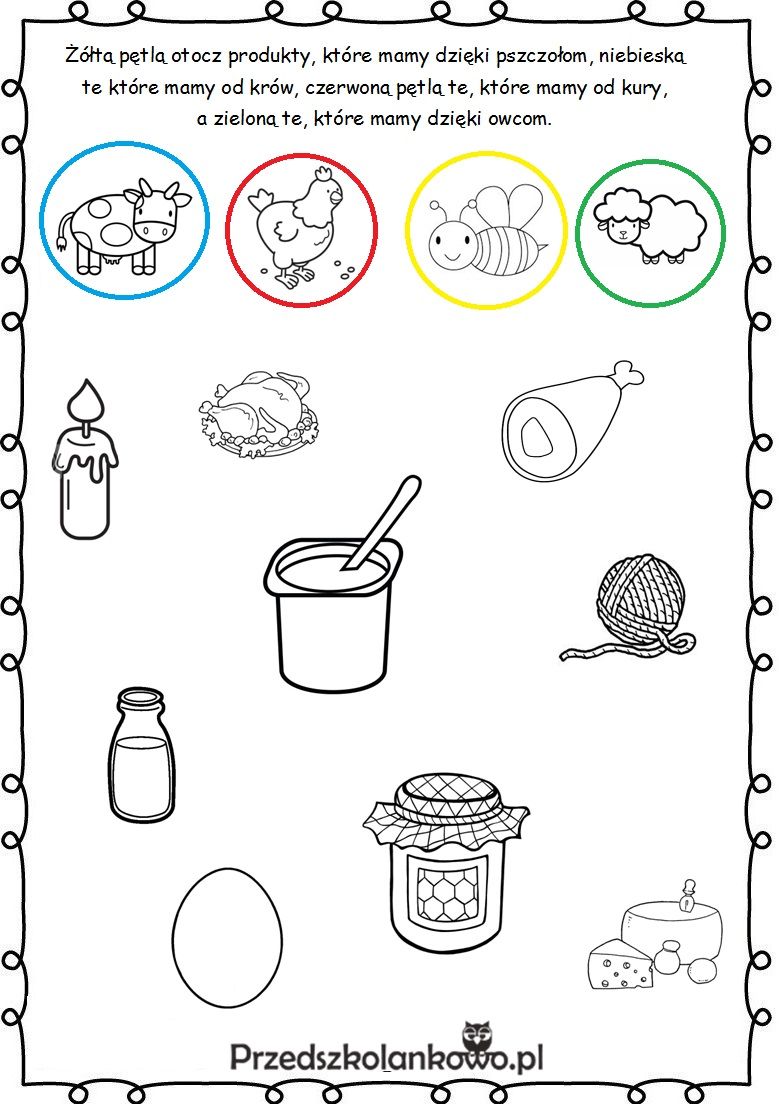 Karty – zwierzęta domowe – gra karcianaMateriał zawiera 4 strony. Na pierwszej znajdują się ilustracje zwierząt podpisanych dużymi literami, na drugiej małymi, na trzeciej bez podpisów. 
Na ostatniej stronie znajdują się cienie ilustracji z wcześniejszych stron.Źródło: https://www.printoteka.pl 